ĐÁP ÁN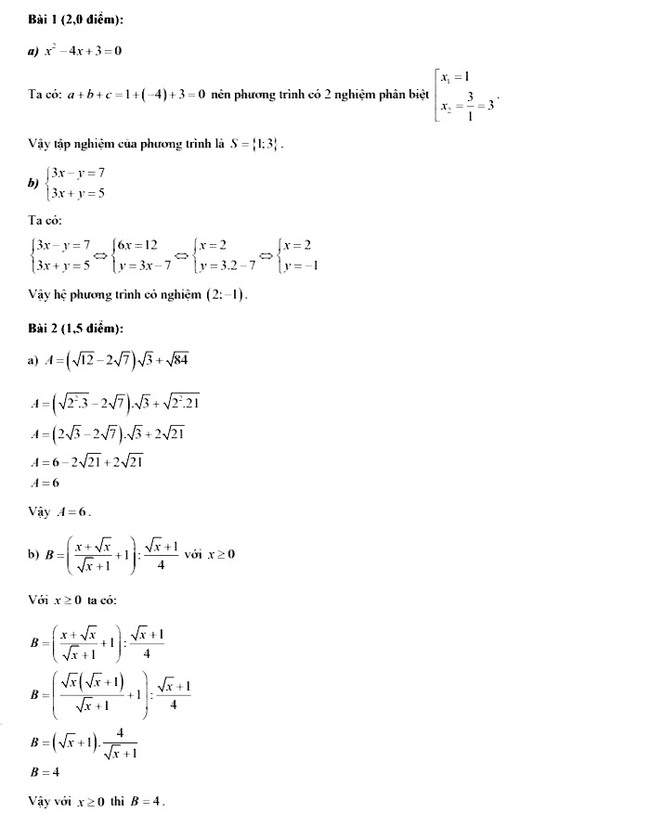 Bài 3.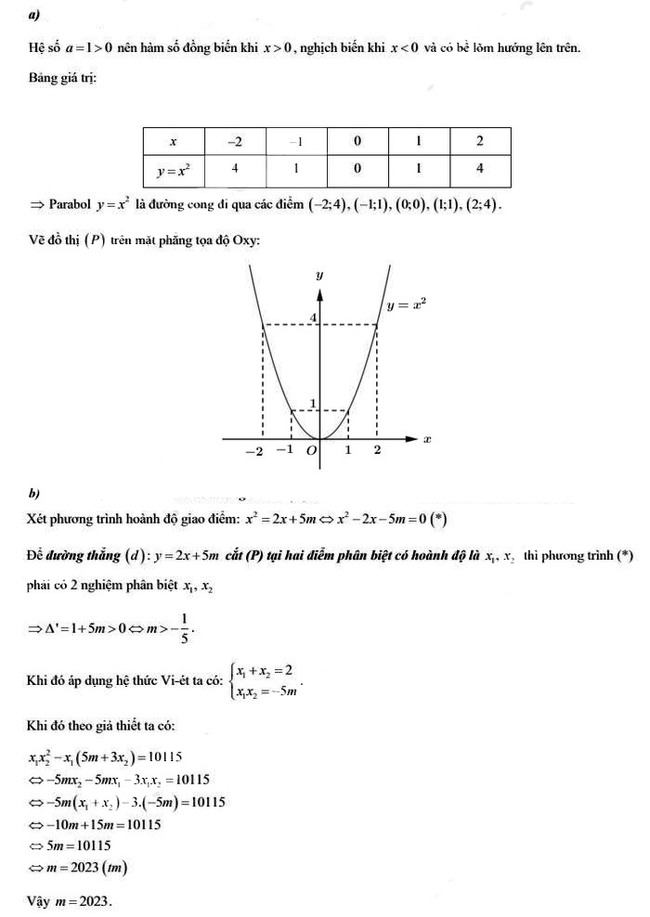 Bài 4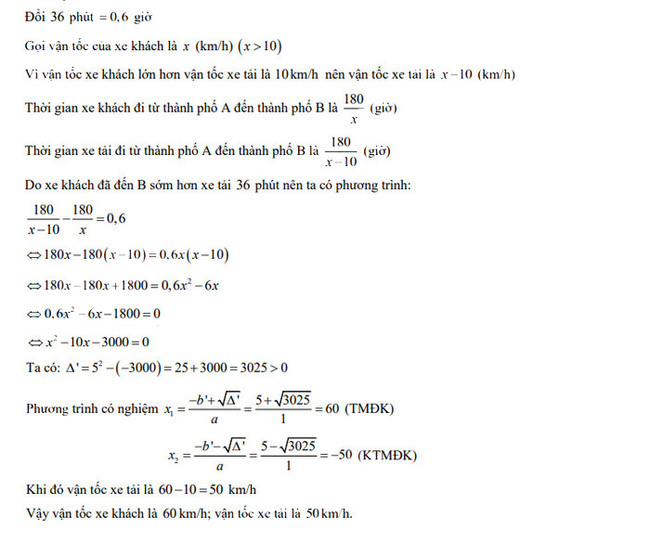 Bài 5
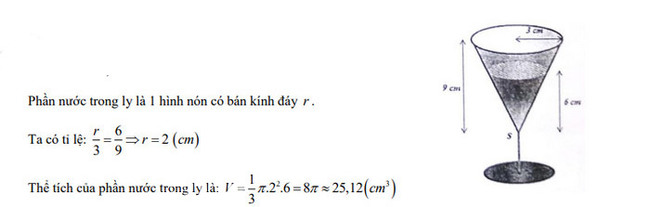 Bài 6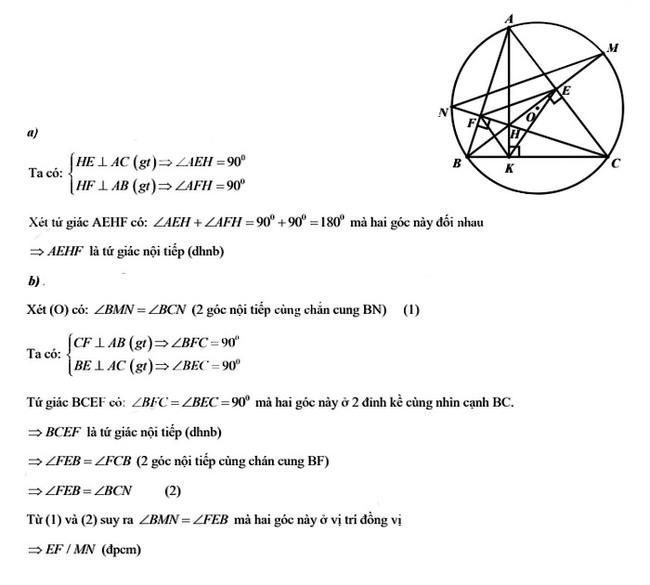 Bài 7.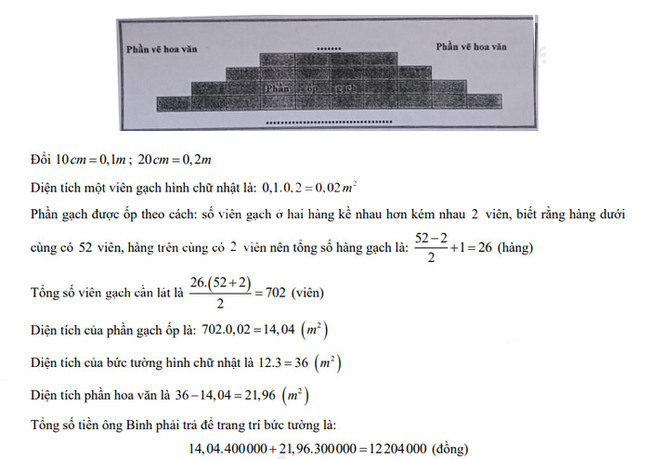 